MATTERS TO BE RESOLVED CONCERNING TEST GUIDELINES CONSIDERED BY THE ENLARGED EDITORIAL COMMITTEE IN MARCH:  Calabrese, Sprouting Broccoli (Brassica oleracea L. var. ITALICA PLENCK) (Revision)Document prepared by the Office of the UnionDisclaimer:  this document does not represent UPOV policies or guidance	The Enlarged Editorial Committee (TC-EDC), at its meeting held in Geneva, on March 26 and 27, 2018, considered document TG/151/5(PROJ.3) “Draft Test Guidelines for Calabrese, Sprouting Broccoli” and recommended that editorial clarifications were provided by the Leading Expert, Ms. Marian van Leeuwen (Netherlands), for consideration at its it meeting (see document TC-ECD/MAR18/11 “Report”, paragraph 56).	The Leading Expert provided editorial clarifications and requested consideration by the Technical Working Party for Vegetables (TWV) at its fifty-second session, held in Beijing, China, from September 17 to 21, 2018.	The TWV, at its fifty-second session, considered document TWV/52/9 “Matters to be resolved concerning Test Guidelines adopted by the Technical Committee: Broccoli (Brassica Oleracea L. var. italica Plenck) (Revision)” containing the comments made by the TC-EDC and the proposed responses by the Leading Expert. The TWV agreed the following (see document TWV/52/20 “Report”, paragraph 60):[End of document]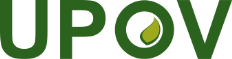 EInternational Union for the Protection of New Varieties of PlantsEnlarged Editorial CommitteeGeneva, October 28 and 29, 2018TC-EDC/Oct18/4Original:  EnglishDate:  October 13, 2018Table of chars.- to check whether to add growth stages throughout table of characteristics(1 = before harvest maturity, 2 = at harvest maturity)- to complete table of characteristics with indication of type of variety for each example variety (autumn and spring)TWV: - agreed to have three growth stages:1 = just before harvest maturity, (Chars. 1 to 12)2= at harvest maturity (Chars.13 to 23)3 = at full flowering (Chars. 24 onwards)- 8.1 (a) to read “Observations should be made on fully developed leaves in the middle third of the plant.”- to delete (b)- to indicate S (summer and autumn) and O (overwintering) varieties: The varieties that are O: Burbank, Ember, Cresta, Cardinal, Early White Sprouting, Red Fire, Claret, Red Arrow, Bonarda, Early Purple Sprouting, Mendocino, Broccoli di NataleAll other example varieties are S- to add the following to Chapter 6.5 “Legend”:(s): summer and autumn varieties(o): overwintering varieties- Example variety “Esquire” should be replaced by “Red Fire” because “Esquire” is an old denomination proposal for the variety “Red Fire”. (Characteristic 4)- Example variety “Di Albenga precoce” should be deleted because this appears to be a green cauliflower (Characteristic 8)- In Characteristic 22, the example variety “Marathon” (note 7) should be deletedChar. 1to check if (a) is correct (observation on fully developed leaves at the middle level of the plant?)TWV:  See aboveChars. 14, 16, 20, 22“Only Calabrese type varieties” should be indicated with underlineTWV:  agreedChar. 19“Only varieties with Head: color: whitish, green, grey green or blue green” should be indicated with underline.TWV:  agreedChars. 23, 24to combine chars. 23 and 24 with both types of example varieties (see general comment on table of chars.)TWV:  agreed combined characteristic as follows23.(*)QNMG(+)(c), (d)very earlyvery earlytrès précocetrès précocesehr frühmuy tempranaSibsey (s)1earlyearlyprécoceprécocefrühtempranaMonflor (s), 
Red Fire (o)3mediummediummoyennemoyennemittelmediaTinman (s), Mendocino (o)5latelatetardivetardivespättardíaMarathon (s), Burbank (o)7very latevery latetrès tardivetrès tardivesehr spätmuy tardíaHallmark (s)9Char. 25to be indicated as VG onlyTWV:  agreed8.1It is proposed to use growth stages (e.g. 1 – just before harvest maturity, 2 – harvest maturity).could be modified as follows :“Observations should be made on fully developed leaves at the middle of the plant”.should be replaced by stage 2TWV:  agreed, see above answer regarding the table of characteristics  8.1 (c), (d)move to 8.2 (only chars 23 and 24)TWV:  agreedAd. 25- replace “stay sticked to stamen” with “sticks to stamen”- to delete second sentence under field trial (“The observation on the presence of pollen…”- to delete sentences “In case of a field trial, type of observation is VG. In case of a DNA marker test, type of observation is MS.”TWV:  agreed8.3- to add title (Types of Broccoli)- “Sprouting type: Only multiple Multiple heads …”TWV:  agreed